Monday 18th January 2021Writing:Here is a picture of Katie, can you write some simple sentences about her. What does she look like? What is she wearing?  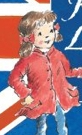 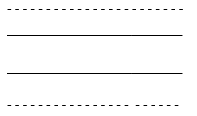 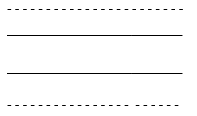 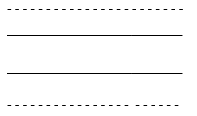 Challenge:Can you add some description to your sentences think about adjectives and what you can use to describe. 